 Základní škola Jindřicha Matiegky Mělník, příspěvková organizace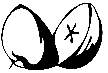 Pražská 2817, 276 01 Mělníkwww.zsjm-me.cz	                                            	                  tel.: 315 623 015Volební lístek pro volby do školské radyVážení rodiče,v lednu 2018 končí mandát současné školské radě, a proto je potřeba nyní zvolit dva zástupce z řad zákonných zástupců našich žáků, kteří budou tuto práci vykonávat v dalším tříletém období. Prosím, zakroužkujte dva z následujících kandidátů, kteří o práci ve školské radě projevili zájem:Limprecht Petr (zákonný zástupce žáka 2. ročníku)Poustka Lukáš (zákonný zástupce žáka 4. a 6. ročníku)PhDr. Hanušová Jaroslava, Ph.D. (zákonný zástupce žáka 2. ročníku)Pokud zakroužkujete pouze jednoho kandidáta, pak dáváte svůj hlas jen tomuto jedinému kandidátovi. Hlasovací lístky se zakroužkovanými třemi hlasy či bez zakroužkovaných hlasů, nebo hlasovací lístky nečitelné, poškozené, neoriginální apod. jsou neplatné.Do školské rady budou považováni za zvolené první dva kandidáti s největším počtem hlasů.Vyplněný (zakroužkovaný) originál hlasovacího lístku (s razítkem školy), prosím, pošlete po svém dítěti k rukám paní třídní učitelky nebo jej můžete předat paní učitelce nebo paní sekretářce osobně. Případně můžete takto zakroužkovaný hlasovací lístek vhodit do poštovní schránky školy, která se nachází u hlavního vchodu do školy a je veřejně přístupná v kteroukoliv denní či noční hodinu.Termín odevzdání zakroužkovaných hlasovacích lístků: do pondělí 18. 12. 2017 (včetně). Později odevzdané hlasovací lístky jsou neplatné. Základní škola Jindřicha Matiegky Mělník, příspěvková organizacePražská 2817, 276 01 Mělníkwww.zsjm-me.cz	                                            	                  tel.: 315 623 015Volební lístek pro volby do školské radyVážení rodiče,v lednu 2018 končí mandát současné školské radě, a proto je potřeba nyní zvolit dva zástupce z řad zákonných zástupců našich žáků, kteří budou tuto práci vykonávat v dalším tříletém období. Prosím, zakroužkujte dva z následujících kandidátů, kteří o práci ve školské radě projevili zájem:Limprecht Petr (zákonný zástupce žáka 2. ročníku)Poustka Lukáš (zákonný zástupce žáka 4. a 6. ročníku)PhDr. Hanušová Jaroslava, Ph.D. (zákonný zástupce žáka 2. ročníku)Pokud zakroužkujete pouze jednoho kandidáta, pak dáváte svůj hlas jen tomuto jedinému kandidátovi. Hlasovací lístky se zakroužkovanými třemi hlasy či bez zakroužkovaných hlasů, nebo hlasovací lístky nečitelné, poškozené, neoriginální apod. jsou neplatné.Do školské rady budou považováni za zvolené první dva kandidáti s největším počtem hlasů.Vyplněný (zakroužkovaný) originál hlasovacího lístku (s razítkem školy), prosím, pošlete po svém dítěti k rukám paní třídní učitelky nebo jej můžete předat paní učitelce nebo paní sekretářce osobně. Případně můžete takto zakroužkovaný hlasovací lístek vhodit do poštovní schránky školy, která se nachází u hlavního vchodu do školy a je veřejně přístupná v kteroukoliv denní či noční hodinu.Termín odevzdání zakroužkovaných hlasovacích lístků: do pondělí 18. 12. 2017 (včetně). Později odevzdané hlasovací lístky jsou neplatné.